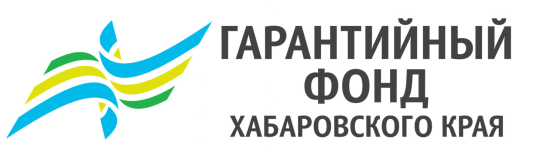 ГОДОВОЙ ОТЧЁТо деятельности Гарантийного фонда Хабаровского краяза 2017 годг. Хабаровск2018 г.СОДЕРЖАНИЕ: Общие сведения.Гарантийный фонд Хабаровского края (далее – Фонд, Гарантийный фонд) является не имеющей членства некоммерческой организацией, учрежденной в форме фонда распоряжением Правительства Хабаровского края от 22 ноября 2011 г. № 706-рп «Об учреждении некоммерческой организации «Гарантийный фонд Хабаровского края», деятельность которой направлена на развитие и поддержку малого и среднего предпринимательства в Хабаровском крае.Учредителем Фонда является Хабаровский край в лице министерства экономического развития Хабаровского края. Фонд является соисполнителем государственной целевой программы  Хабаровского края "Развитие малого и среднего предпринимательства в Хабаровском крае на 2013–2020 годы", утвержденной Постановлением Правительства Хабаровского края от 17 апреля 2012 г. N 124-пр.Основной целью деятельности Фонда является обеспечение доступа субъектов малого и среднего предпринимательства к кредитным и иным финансовым ресурсам, а также развитие системы гарантий и поручительств по обязательствам субъектов малого и среднего предпринимательства, основанным на кредитных договорах, договорах займа, лизинга, договорах о предоставлении банковских гарантий.Основным направлением деятельности Фонда в 2017 году являлось  оказание финансовой поддержки субъектам малого и среднего предпринимательства Хабаровского края, а именно предоставление поручительств по кредитам и займам, полученным субъектами малого и среднего предпринимательства в финансовых организациях.По состоянию на 01 января 2018 года 19 (девятнадцать) действующих Соглашений о сотрудничестве Фонда с  банками по предоставлению поручительств по кредитным договорам, 9 (девять) Соглашений по предоставлению поручительств по договорам о предоставлении банковской гарантии, Соглашение о сотрудничестве Фонда с МФО по предоставлению поручительств по договорам займа, Соглашение о сотрудничестве с лизинговой компанией, Соглашение о сотрудничестве с Фондом развития моногородов.Капитализация Фонда составляет 393 млн. 300 тыс. рублей, в том числе 313 млн. 688 тыс. рублей  сформировано за счет средств федерального бюджета, 74 млн. 427 тыс. рублей за счет средств краевого бюджета, 5 млн. 185 тыс. руб. – иные источники (МКК ФПМП ХК).В 2017 году Гарантийный фонд заключил 65 (шестьдесят пять) договоров поручительства на сумму 323 млн. руб. что позволило субъектам малого и среднего предпринимательства Хабаровского края привлечь финансовых  ресурсов в размере 1 млрд. 322 млн. рублей. По состоянию на 01.01.2018 года портфель поручительств Гарантийного фонда составил 681 млн. 570  тыс. руб., действующих договоров поручительства - 150.  2. Условия, порядок формирования и использования гарантийного капитала.По состоянию на 01.01.2018 года капитализация Фонда составила 393 млн. 300 тыс. рублей, в том числе 313 млн. 688 тыс. рублей  сформировано за счет средств федерального бюджета, 74 млн. 427 тыс. рублей за счет средств краевого бюджета и 5 млн. 185 тыс. руб. – иные источники (МКК ФПМП ХК).Гарантийный фонд избрал способом размещения денежных средств, предназначенных для предоставления поручительств - размещение денежных средств во вклады (депозиты).Средства гарантийного капитала Фонда размещены во вклады (депозиты) в банках, отобранных в соответствии с требованиями Приказа Минэкономразвития России от 28.11.2016 года №763 «Об утверждении требований к фондам содействия кредитованию (гарантийным фондам, фондам поручительств) и их деятельности:	наличие у Банка лицензии Центрального банка Российской Федерации на осуществление банковских операций;	наличие у  Банка  собственных средств (капитала) в размере не менее 50 млрд. рублей по данным Центрального Банка РФ;	наличие у Банка международного рейтинга долгосрочной кредитоспособности по классификации рейтинговых агентств «ФитчРейтингс» (Fitch Ratings) или «Стандарт энд Пурс" Standard & Poor's не ниже "BB-", либо «МудисИнвесторс Сервис» (Moody's Investors Service) не ниже "Ba3"."; 	срок деятельности кредитной организации с даты ее регистрации составляет не менее 5 (пяти) лет;	отсутствие действующей в отношении кредитной организации меры воздействия, примененной Центральным Банком Российской Федерации за нарушение обязательных нормативов, установленных в соответствии с Законом о Банке России;	отсутствие у кредитной организации в течение последних 12 (двенадцати) месяцев просроченных денежных обязательств по операциям с Банком России, в том числе по кредитам Банка России и процентам по ним, а также отсутствие у кредитной организации просроченной задолженности по банковским депозитам, ранее размещенным в ней за счет средств Фонда; 	участие Банка в системе обязательного страхования вкладов физических лиц в банках Российской Федерации в соответствии с Федеральным законом от 23.12.2003 г. №177-ФЗ «О страховании вкладов физических лиц в банках Российской Федерации».Максимальный срок размещения средств составляет 6 (шесть) месяцев.В 2017 году было проведено 16 (шестнадцать) отборов банков для размещения средств Гарантийного фонда Хабаровского края во вклад (депозит).По состоянию на 01.01.2018 года средства, предназначенные для реализации программы предоставления поручительств по обязательствам субъектов малого и среднего предпринимательства Хабаровского края, находящиеся под управлением Гарантийного фонда Хабаровского края, размещены в следующих банках (Таблица 1).Таблица 13 Порядок организации сотрудничества с финансовыми  организациями.										Отбор финансовых организаций с целью заключения Соглашений о сотрудничестве осуществлялся в соответствии с «Порядком отбора финансовых организаций, а также требования к ним и условия взаимодействия Гарантийного фонда Хабаровского края с ними при предоставлении поручительств».В 2017 году в Гарантийный фонд поступило 6 заявлений финансовых организаций на участие в Программе предоставления поручительств Фонда.В число партнеров вошли: АО «МСП Банк», АО «ТКБ», АО «Универсальная лизинговая компания», Фонд развития моногородов.Исключены из числа банков-партнеров: АО «СКБ-Банк» и ПАО «БИНБАНК». Партнерами Гарантийного фонда являются крупнейшие федеральные кредитные организации, региональные банки, институты поддержки, что способствует расширению возможности выбора кредитных продуктов, соответствующих потребностям и возможностям широкого круга субъектов малого и среднего предпринимательства региона.Партнеры Фонда по состоянию на 01.01.2018 г.:-по кредитным договорам/договорам займа:по договорам банковской гарантии:по договорам лизинга (финансовой аренды)4. Портфель предоставленных поручительств.Гарантийный фонд предоставляет поручительства по обязательствам  субъектов малого и среднего предпринимательства и инфраструктуры поддержки субъектов малого и среднего предпринимательства основанных на кредитных договорах, договорах о предоставлении банковской гарантии, договорах займа, договорах лизинга перед финансовыми организациями, с которыми заключены Соглашения о сотрудничестве. По состоянию на 01.01.2018 года Гарантийный фонд предоставил 470 поручительств на сумму 1 млрд. 961 млн. рублей, что позволило привлечь субъектам малого и среднего предпринимательства Хабаровского края финансовых ресурсов в размере 4 млрд. 415 млн. рублей. Из них на инвестиционные цели было направлено 2 млрд. 150 млн. рублей, что составляет 48,7% от общего объема финансирования привлеченного под поручительство Гарантийного фонда.Показатели деятельности Гарантийного фонда Хабаровского за 2017 год представлена в таблице №2.    Таблица 2Структура кредитов и банковских гарантий, обеспеченных поручительством Гарантийного фонда по целям и видам деятельности,  представлена в таблице 3.           Таблица 3	Доля кредитов и банковских гарантий, выдаваемым субъектам малого и среднего предпринимательства, осуществляющих деятельность в 10 приоритетных видах экономической деятельности края, составляет 31,0%. На долю оптовой и розничной торговли приходится соответственно 32,4%  и 14,6%.Наибольшая доля кредитов и банковских гарантий, предоставляемых субъектам малого и среднего предпринимательства, приходится на сумму свыше 20 млн. руб.  и составляет 38,7%.   Структура кредитов и банковских гарантий, обеспеченных поручительством Гарантийного фонда  по сумме представлена  на рис.1Рис.1 Структура кредитов и банковских гарантий по сумме. Наибольшее количество поручительств Фонда выдается на срок 5 лет и выше – 36 % от общего объема. Структура кредитов и банковских гарантий, обеспеченных поручительством Гарантийного фонда по сроку представлена  на рис.2.Рис.2 Структура кредитов и банковских гарантий по сроку предоставления.Средний срок поручительства составляет 2,75 года. Средний размер кредита, предоставляемого под поручительство Гарантийного фонда, по состоянию на 01.01.2018 года, составил 9,4 млн. рублей. Средняя сумма поручительства – 4,2 млн. руб. В 2017 году в связи с ростом доли инвестиционных кредитов предоставленных под поручительство Гарантийного фонда наблюдался рост показателей. Средний срок кредита предоставленного под поручительства Гарантийного фонда в 2017 году 3,2 года. Средний размер кредита 20,3 млн. руб. Средняя сумма поручительства 5 млн. руб.В разрезе банков-партнеров, заключивших с Гарантийным фондом  Соглашения о сотрудничестве, наибольший объем поручительств  приходится на Банк ВТБ-24 (ПАО). Данный банк (на 01.01.2018 года) выдал 127 кредитов на сумму 1147 млн. рублей  под поручительство  Гарантийного фонда в сумме 561 млн. рублей.  Доля Банка ВТБ-24 (ПАО) составляет 28,6% от общего объема выданных поручительств. Второе место по объему приходится на ПАО Сбербанк его доля в общем объеме составляет 21,1%. (Таблица 4).Таблица 4Наибольшее количество поручительств за период с начала деятельности по 01.01.2018 года предоставлено субъектам малого и среднего предпринимательства, зарегистрированным и осуществляющим деятельность в г. Хабаровске – 391, что составляет 83,2 % от общего количества всех выданных поручительств. На районы Хабаровского края, включая г. Комсомольск на Амуре, приходится 16,8 %. (таблица 5) и рис.4. По сравнению с показателями 2016 года произошел рост доли поручительств предоставленных предпринимателям г. Комсомольска-на-Амуре  на 1,5%.Рис.4 Объем поручительств по месту ведения деятельности.Таблица 5По состоянию на 01.01.2018 года портфель поручительств Гарантийного фонда составил 681 млн. 570 тыс. руб., действующих договоров поручительств 150. В разрезе банков-партнеров портфель поручительств представлен  на рис.5.  Рис.5  Портфель поручительств по банкам-партнерам, тыс. руб.В отчетном периоде Гарантийным фондом рассмотрено 98 заявок на предоставление поручительства, что на 42% выше значений 2016 года.Одобрен 81 проект (83%), отказано в предоставлении поручительства по 17 заявкам (17%). Из числа одобренных проектов с субъектами малого и среднего предпринимательства заключено 65 договоров поручительства на сумму 323 млн. руб., что позволило субъектам малого и среднего предпринимательства Хабаровского края привлечь финансовых  ресурсов в размере 1 млрд. 322 млн. руб.          География предоставления поручительств в 2017 году Гарантийным фондом отражена в таблице 6.Таблица 6Привлеченные финансовые средства, полученные под поручительство Гарантийного фонда, направлены на инвестиционные цели, приобретение оборудования, приобретение недвижимости, пополнение оборотных средств, рефинансирование действующих кредитов.Средневзвешенная процентная ставка по кредитам/займам, привлеченным под поручительство Гарантийного фонда в 2017 году, составила 12,53%  годовых.  Средняя доля поручительства Гарантийного фонда в общем объеме обеспечения составляет 43% Средний размер кредита, предоставляемого под поручительство Гарантийного фонда, составил 20,3 млн. рублей. Средняя сумма поручительства – 5 млн. руб.5. Исполнение обязательств  Гарантийного Фонда.В 2017 году Гарантийному фонду предъявлено 10 требований банков -партнеров, было произведено 9 выплат по требованиям, на сумму 26 млн. 256 тыс. руб. Всего за весь период работы Фонда было удовлетворено 42  требования  на сумму 115 млн. 777 тыс. руб. Объем выплат по требованиям банков по годам  представлен в таблице 7.                                                                                                               Таблица 7        Уровень убыточности Фонда по состоянию на 01.01.2018 года составляет  5,9%. Уровень убыточности Фонда соответствует требованиям регулятора к допустимому уровню убыточности. В разрезе банков-партнеров выплаты по требованиям представлены  на рис.6. В таблице 8  представлены показатели убыточности по каждому банку-партнеру. Наибольший объем выплат приходится на «Сбербанк России» и составляет 42% от всех выплат Фонда. Максимальный уровень убыточности по портфелю кредитов АО «Россельхозбанк»  - 19%.                                                                                                                 Таблица 8Рисунок 6. Выплаты Фонда в разрезе банков-партнеров.В 2017 году в 1,5 раза снизился объем выплат по требованиям по сравнению с 2016 годом.В целях реализации Фондом прав (требования) к заемщику, возникших после исполнения Фондом обязательств по договорам поручительства, Фонд ведет активную претензионно-исковую работу, участвует в исполнительном производстве, в делах о несостоятельности (банкротстве) заемщиков (поручителей). 6. Сведения о финансовых результатах и средствах  Гарантийного фонда.В рамках осуществления уставной деятельности показатели, характеризирующие финансовое положение и финансовые результаты Фонда, показывают положительную динамику.Так, за 2017 год от уставной деятельности Фондом была получен  доход  в размере 45 668 тыс. рублей, в том числе 8 663 тыс. руб. – вознаграждение за предоставление поручительств, 34 552 тыс. руб. – процентный доход. Операционные расходы Фонда за 2017 год составили 11 395 тыс. руб. Результаты финансовой деятельности представлены в таблице 9.Таблица 91.Общие сведения32.Условия, порядок формирования и использования гарантийного капитала     43.Порядок организации сотрудничества с кредитными организациями            54.Портфель предоставленных поручительств75. Исполнение обязательств Фонда.156.Сведения о финансовых результатах17№Наименование банкаСумма депозита, руб.Ставка, %годовых1ПАО «Промсвязьбанк»90 000 0009,052Банк ВТБ (ПАО)40 000 0007,633АО «Россельхозбанк»34 427 230 8,004АО «Россельхозбанк»95 000 0008,055ПАО Банк «ФК Открытие»90 000 0009,506Банк ВТБ (ПАО)38 687 7307,757ГПБ (АО)3 880 0007,158расчетные счета7 587 510-ИТОГОИТОГО399 582 470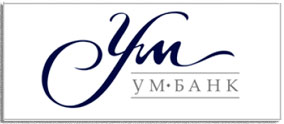 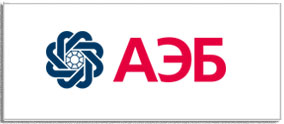 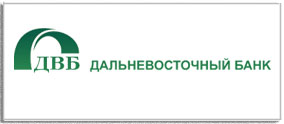 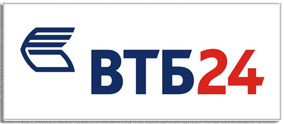 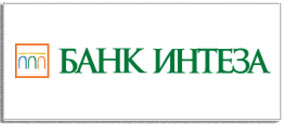 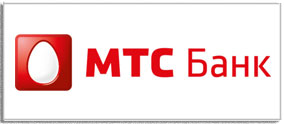 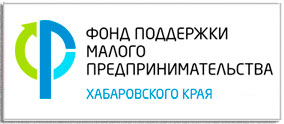 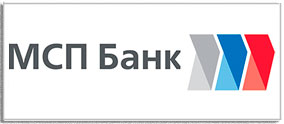 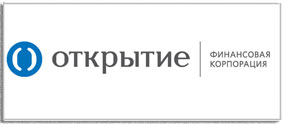 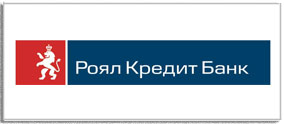 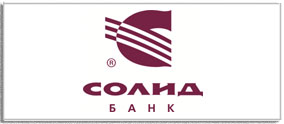 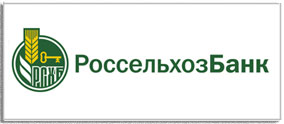 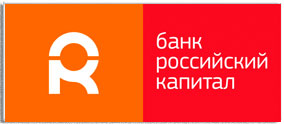 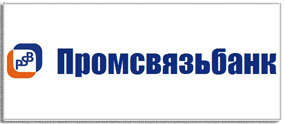 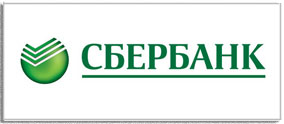 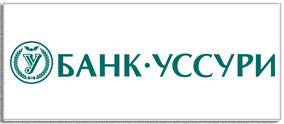 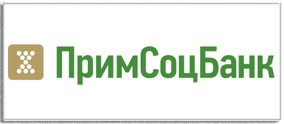 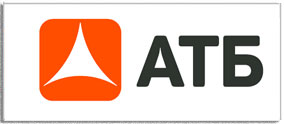 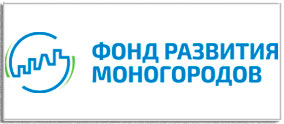 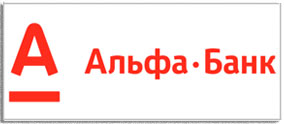 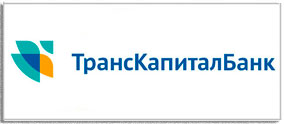 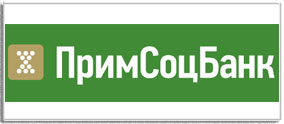 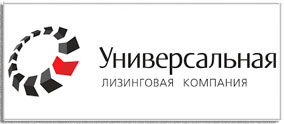 №Показатели20171Капитализация, тыс. руб.393 3002Портфель действующих поручительств Фонда, тыс. руб.681 5703Количество действующих договоров поручительств, ед.1504Объем предоставленных поручительств субъектам МСП за период, тыс. руб.322 5965Количество предоставленных  поручительств субъектам МСП за период, ед.656Объем привлеченных финансовых средств субъектами МСП с помощью предоставленных поручительств за период, тыс. руб.1 322 1617Коэффициент использования гарантийного капитала (отношение действующих поручительств к сумме капитала)1,738Количество исполненных обязательств перед банками-партнерами за период, ед.99Сумма исполненных обязательств перед банками-партнерами за период, тыс. руб.26 25610Уровень исполненных обязательств  в общем объеме выданных поручительств,%5,911Суммы, взысканные в рамках регрессионной работы (включая суммы, полученные по договорам цессии, от продажи обеспечения), тыс. руб.1 791№№Кредиты и банковские гарантии, обеспеченные поручительствами Гарантийного фондаСумма кредитов/банковских гарантий, тыс. руб.Доля в общем объеме выданных кредитов/банковских гарантийСумма поручительств фонда , тыс. руб.11Сумма кредитов и поручительств выданных: для приобретения, ремонта, модернизации основных средств; создание материально-технической базы нового предприятия; внедрение новых технологий; развитие научно-технической и инновационной деятельности; развитие экспортных операций и импортозамещения2 150 01648,70%766 81722Кредиты, выдаваемые субъектам малого и среднего предпринимательства, осуществляющих деятельность в 10 приоритетных видах экономической деятельности, утверждаемых высшим органом управления ГФ, в т.ч1 368 27730,99%713 40222.1Сельское хозяйство, охота и лесное хозяйство и развитие промыслов206 0704,67%104 12322.2Производство303 0896,87%161 82322.3Строительство353 8558,01%170 27022.4Развитие общедоступной сети общественного питания и торговли в сельских и северных районах края186 0234,21%106 93522.5Транспорт27 0300,61%19 26922.6Предоставление бытовых услуг43 9000,99%23 33322.7Предоставление услуг по перевозке149 3713,38%72 74022.8Здравоохранение и предоставление социальных услуг84 2001,91%50 85922.9Образовательные услуги14 7390,33%4 05033Кредиты, предоставляемые субъектам малого и среднего предпринимательства, основной вид деятельности которых оптовая торговля1 430 23732,40%713 04344Кредиты, предоставляемые субъектам малого и среднего предпринимательства, основной вид деятельности которых розничная торговля645 28914,62%336 48455Другое971 12022,00%197 925Итого4 414 924100%1 960 854№ п/пНаименование организации-партнёраПоручительства, выданные в 2017 г.Поручительства, выданные в 2017 г.Поручительства, выданные за весь период деятельности по состоянию на31.12.2017Поручительства, выданные за весь период деятельности по состоянию на31.12.2017Сумма кредитов/ займов/ банковских гарантий по заключённым договорам, выданных под поручительства в 2017, тыс. рублейСумма кредитов/ займов/ банковских гарантий по заключённым договорам, выданных под поручительство РГО, по состоянию на 31.12.2017, тыс. рублей№ п/пНаименование организации-партнёраКоличество, единицСумма, тыс. рублейКоличество, единицСумма, тыс. рублейСумма кредитов/ займов/ банковских гарантий по заключённым договорам, выданных под поручительства в 2017, тыс. рублейСумма кредитов/ займов/ банковских гарантий по заключённым договорам, выданных под поручительство РГО, по состоянию на 31.12.2017, тыс. рублей1Банк ВТБ 24 (ПАО)1262 378127561 280158 6001 146 8922ПАО "Сбербанк России"1491 986100412 789198 391728 5413ПАО "Дальневосточный банк"730 07732116 67759 580178 7804АО "Банк Интеза"220 0001164 15343 879180 8205ПАО "Азиатско-Тихоокеанский Банк"114 0001160 92437 000108 6006ПАО "МТС-Банк"48 36960152 29315 000233 3837ПАО "Промсвязьбанк"626 6001040 90050 00092 0008ПАО " СКБ Приморья "Примсоцбанк"13 500629 5257 00070 2009АКБ "РОССИЙСКИЙ КАПИТАЛ"212 250422 61028 50043 30010АО "РоялКредитБанк"00410 882025 50011АО "Солид Банк"417 5121035 77567 86096 86012УМ Банк (ООО)11 00023 5005 00010 00013АО "МСП Банк"219 340219 340606 200606 20014Универсальная лизинговая компания00000015"ТРАНСКАПИТАЛБАНК" (ПАО)13 00013 00021 00021 00016МКК "ФПМП ХК"64 61064 6109 9009 90017Фонд развития моногородов00000018ПАО Банк  "ФК "Открытие"27 9751565 68914 250170 84219АКБ "Инвестторгбанк" (ПАО)00734 292072 50020Банк ВТБ  (ПАО) (бывший "Банк Москвы"(ПАО))0026125 0010233 87021АО "Россельхозбанк"0028172 9630323 45022АО "Банк Уссури"00000023ПАО БИНБАНК00513 054022 18524АКБ "Алмазэргиэнбанк" (АО)00000025 Банк "Возрождение "(ПАО)0026 420030 10026КБ "ЮНИАСТРУМ БАНК" (ООО) 0015 177010 000Итого65322 5964701 960 8541 322 1614 414 924Место ведения деятельностиКол-воДоляСумма поручительстваг.Хабаровск 39183,191 643 063г.Комсомольск на Амуре 275,7484 057г. Советская Гавань102,1336 248г. Амурск40,8539 342г.Николаевск на Амуре10,21950п.Ванино20,439 450Хабаровский район224,68109 586Ульчский район30,646 769Солнечный район30,642 403р-н им.Лазо40,8515 904Нанайский район10,211 630Тугуро-Чумиканский район10,2110 000Верхнебуреинский р-н,10,211 450Всего4701001 960 854место ведения деятельности (муниципальный район края)Кол-во% по кол-вуСумма% по суммег.Хабаровск5076,9255 136 851,079,1г. Комсомольск на Амуре57,715 403 101,04,8Верхнебуреинский р-н,п. Новый Ургал11,51 450 000,00,4г.Амурск11,55 000 0001,5Солнечный район23,1650 000,00,2р-н им. Лазо 23,112 836 000,04,0Хабаровский район46,232 120 000,010,0ИТОГО65100,0322 595 952,0100,0№Показатели201320142015201620171Количество исполненных обязательств перед банками-партнерами за период, ед.27131192Сумма исполненных обязательств перед банками-партнерами за период, млн. руб.2,714,531,241,126,34Суммы, взысканные в рамках регрессионной работы, млн. руб.00,72,35,51,83Доля исполненных обязательств  в общем объеме выданных поручительств,%0,5%1,8%3,6%5,4%5,9%№Банк-партнерОбъем исполненных обязательств,тыс. руб.Убыточность, %      (отношение объема выплат к объему выданных поручительств)1Россельхозбанк32 928,719,02Сбербанк48 668,411,83МТС-банк14 236,19,34 Банк ВТБ 246 119,21,15Открытие (Региобанк)5 278,28,06АТБ4 599,57,57Дальневосточный банк3 946,83,4ИТОГО115 776,9№НаименованиеСумма, тыс. руб.№НаименованиеСумма, тыс. руб.Финансовый результат на начало периода762,41ДОХОДЫ45 667,81.1Вознаграждение за выданное поручительство8 662,71.2Доход от размещения средств на депозите 34 552,21.3Прочие доходы2 455,12РАСХОДЫ12 690,12.1Операционные расходы (административно-хозяйственные расходы, которые несет Фонд в рамках регулярной деятельности по предоставлению поручительств)11 394,52.2Налог УСНО1 295,63Финансовый результат за период32 977,74Выплаты по поручительствам26 256,1Финансовый результат на конец периода7 484,0